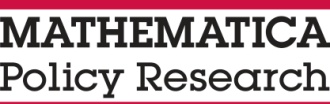 JIAC/AM-JIACCLUSTER MANAGER/ETA FUNDING STREAM ADMINISTRATOR SURVEYMay 2014Please complete this background information about yourself and the organization you represent in the cluster.1.	Your name: 	2.	Your title: 	3.	Organization Name: 	4.	Organization Type:MARK ALL THAT APPLY  1	□	K–12 educational institution  2	□	Community college  3	□	Four-year college or graduate school  4	□	For-profit educational institution  5	□	Workforce development agency  6	□	Economic development agency  7	□	WIB  8	□	Chamber of Commerce  9	□	Nonprofit organization10	□	Trade association11	□	Utility12	□	Military13	□	Local government14	□	Tribal government15	□	State government16	□	Small business17	□	Disadvantaged business18	□	Other private, for-profit business19	□	Employer group20	□	Venture capital organization99	□	Other (specify) 	5.	How long has your organization been involved with the cluster consortium that received this JIAC grant?|     |     |  years		|     |     |  monthsThis group of questions is about the cluster consortium that received the JIAC/AM-JIAC grant, and your role in it.6.	What have your roles as the cluster consortium manager and the ETA funding stream administrator entailed?7.	To what extent have stakeholders in your region adopted collaboration as a strategy for economic development?8.	Are there active collaborations in your region that focus on sectors, issues, or populations besides those targeted in your JIAC/AM-JIAC grant?  1	□	 Yes (Please describe) 	  0	□	 No 9.	Did the cluster consortium, i.e. the collaborative partnerships, exist prior to the JIAC/AM-JIAC grant?Mark all that apply  1	□	 Yes, and it has not changed much during the grant period  2	□	 Yes, but it was smaller or had fewer partners before the grant  3	□	 Yes, but it was larger or had more partners before the grant  4	□	 Yes, but it was less organized/weaker  5	□	 Yes, but it was more organized/stronger  0	□	 No, the cluster formed for/because of this grant           	SKIP TO 11.510.	Which types of organizations were involved in the cluster consortium prior to the JIAC/AM-JIAC grant?MARK ALL THAT APPLY  1	□	 K–12 educational institution  2	□	 Community college  3	□	 Four-year college or graduate school  4	□	 For-profit educational institution  5	□	 Workforce development agency  6	□	 Economic development agency  7	□	 WIB  8	□	 Chamber of Commerce  9	□	 Nonprofit organization10	□	 Trade association11	□	 Utility12	□	 Military13	□	 Local government14	□	 Tribal government15	□	 State government16	□	 National governments17	□	 Small business18	□	 Disadvantaged business19	□	 Other private, for-profit business20	□	 Employer groups21	□	 Venture capital organizations99	□	 Other (specify)11.	For each of the characteristics below, please rate your cluster consortium’s strength prior to the JIAC/AM-JIAC grant.11.5	For each of the characteristics below, please rate your cluster consortium’s strength currently.12.	For each of the characteristics below, please rate your cluster consortium’s strength prior to the JIAC/AM-JIAC grant.13.	Of the partnerships to the JIAC/AM-JIAC grant in your cluster consortium, approximately what share were present prior to the grant and what share were created for the grant or at other times?If your response to part a of this question was zero, please skip to item 16. Otherwise, please continue to question 14.14.	On average, have the partnerships that existed prior to the grant gotten stronger, weaker, or stayed about the same over the course of the grant?MARK ONE ONLY   1	□	Gotten stronger		  2	□	Gotten weaker		  3	□	Stayed about the same15.	On average, have the new partnerships reached the level of function and strength of the preexisting partnerships?  1	□	 Yes  0	□	 No16.	Please mark whether each of these partners had a role in the strategic planning of grant fund expenditures for JIAC/AM-JIAC, the implementation of grant activities, or both.17.	How likely do you think it is that the cluster consortium partnerships will be sustained beyond the end of the JIAC/AM-JIAC grant?MARK ONE ONLY  1	□	 Very likely  2	□	 Somewhat likely  3	□	 Neutral  4	□	 Somewhat unlikely  5	□	 Very unlikely18.	How useful to cluster organizations was the Integrated Work Plan (IWP) developed under this grant?9.	Did the activities implemented by the cluster consortium differ from those originally planned?MARK ONE ONLY  1	□	Yes. All planned activities and some additional activities were implemented.  2	□	Yes. Some planned activities and some additional activities were implemented.  3	□	Yes. Only some planned activities implemented.  4	□	Yes. The implemented activities were substantially different than those planned.  5	□	Yes. The same kinds of activities were planned and implemented, but the details of them changed.  0	□	 No. The activities that were planned were the same as those implemented.  98	□	 Don’t know what activities were originally planned.  99	□	 Don’t know.20.	What, if any, efforts were made under this grant to promote the inclusion of individuals or groups that are historically underrepresented in your sector, institution, or cluster?MARK ALL THAT APPLY  1	□	Approached underrepresented organizations about partnering when applying for the grant  2	□	Assigned leadership roles to cluster partners from underrepresented organizations		  3	□	Advertising in different forms of media than have been used in the past	  4	□	Advertising in the same types of media but with different target audiences (for example, different TV or radio stations, different magazines or newspapers)  5	□	Inclusion of underrepresented sex in advertising  6	□	Inclusion of underrepresented races/ethnicities in advertising  7	□	Inclusion of underrepresented ages in advertising  8	□	Outreach to schools with underrepresented populations  9	□	Outreach to community groups with underrepresented populations10	□	Arranged for an agency to conduct outreach to underrepresented potential partner organizations11	□	Arranged for an agency to recruit program participants from underrepresented group98	□	Other (specify) 	  0	□	No efforts were made to reach underrepresented groups21.	Was the funding your cluster consortium received under the JIAC/AM-JIAC grant sufficient for the grant activities?  1	□	Yes  0	□	NoPlease answer question 22 if your response to question 9 was NOT 0. If your answer to question 9 was 0, please skip to question 23.22.	In the five years prior to the JIAC/AM-JIAC grant, did all or most of the partners involved in this cluster consortium…MARK ONE ONLY  1	□	Receive more than one other grant?  2	□	Receive one other grant?  3	□	Apply for other grants but not receive any?  4	□	Did not apply for any grants?99	□	Don’t know23.	How successful has the cluster consortium been in obtaining matching funds (including both cash and in-kind) for JIAC/AM-JIAC?MARK ONLY ONE  1	□	We gathered more than specified in our grant proposal  2	□	We gathered the amount specified in our grant proposal  3	□	We gathered less than specified in our grant proposal  4	□	We did not propose or did not obtain matching funds         SKIP TO 27  99	□	Don’t know24.	What kinds of matching funds did the cluster consortium gather for JIAC/AM-JIAC?MARK ONLY ONE   1	□	Cash contributions  2	□	In-kind contributions         SKIP TO 26  3	□	Both cash and in-kind contributions99	□	Don’t know 25.	What was the approximate value of the cash contributions gathered for JIAC/AM-JIAC?$ |     |     |     | , |     |     |     |.00       CASH CONTRIBUTIONS99	□	 Don’t knowIf your cluster consortium did not gather in-kind contributions (your answer to question 24 was 2), skip to question 27.26.	What forms did the in-kind contributions take?MARK ALL THAT APPLY  1	□	Meeting space  2	□	Laboratory space  3	□	Furniture, appliances  4	□	Real estate   5	□	 Utilities    6	□	Vehicles  7	□	Clothing or personal work equipment  8	□	Industry-related equipment   9	□	Training10	□	Staffing11	□	Computers and peripherals 12	□	Software13	□	Web hosting and/or website development14	□	Copying and mailing15	□	Postage16	□	Use of contact or mailing lists98	□	Other (specify) 	99	□	Don’t know27.	How many Federal Project Officers (FPOs) in total were assigned to all of the partners in your cluster consortium for the JIAC/AM-JIAC grant?MARK ONE ONLY  1	□	One  2	□	Two  3	□	Three  4	□	Four  5	□	Five98	□	Don’t know how many FPOs were assigned         99	□	Don’t know who any FPOs are         SKIP TO 3128.	From which agency was your cluster consortium’s FPO?MARK ONE ONLY  1	□	ETA  2	□	EDA  3	□	SBA  4	□	NIST-MEP  5	□	DOE29.	From which agency was your cluster consortium’s primary FPO?MARK ONLY ONE  1	□	ETA  2	□	EDA  3	□	SBA  4	□	NIST-MEP  5	□	DOE30.	From which other agencies did your cluster consortium have FPOs?MARK ONLY ONE  1	□	ETA  2	□	EDA  3	□	SBA  4	□	NIST-MEP  5	□	DOE31.	Which of the following types of federal support has your cluster consortium accessed as part of the JIAC/AM-JIAC grant?MARK ALL THAT APPLY  1	□	Clarification of allowable grant activities  2	□	Clarification of allowable grant expenditures  3	□	Connection to new partners  4	□	Advice on accessing matching and/or leveraged funds  5	□	Advice on other possible funding sources  6	□	Assistance with marketing, or increasing awareness of, the cluster  7	□	Facilitating technology transfer  8	□	Information on developments in the industry  9	□	Introduction to research and development institutions10	□	Introduction to educational institutions11	□	Introductions to certification/licensing/credentialing organizations12	□	Advice based on experiences of other clusters and/or grantees13	□	Arranging of networking with other clusters99	□	Other (specify)	  0	□	None         SKIP TO 3532.	Please grade each type of federal support that your cluster consortium received. Use a scale from A to F, where A is excellent, C is average, and F is very poor.	(In CATI, the support type column will fill with responses from item 31.)33.	Was federal support provided to your cluster consortium in any areas where it was not needed?  1	□	Yes  0	□	No         SKIP TO 3534.	In which areas was unneeded federal support provided?MARK ALL THAT APPLY  1	□	Clarification of allowable grant activities  2	□	Clarification of allowable grant expenditures  3	□	Connection to new partners  4	□	Advice on accessing matching and/or leveraged funds  5	□	Advice on other possible funding sources  6	□	Assistance with marketing, or increasing awareness of, the cluster  7	□	Facilitating technology transfer  8	□	Information on developments in the industry  9	□	Introduction to research and development institutions10	□	Introduction to educational institutions11	□	Introductions to certification/licensing/credentialing organizations12	□	Advice based on experiences of other clusters and/or grantees13	□	Arranging of networking with other clusters99	□	Other (specify)	  0	□	None35.	Were there any areas in which your cluster consortium needed federal support but did not receive it?  1	□	Yes  0	□	No         SKIP TO 3736.	In which areas did your cluster consortium not receive needed federal support?MARK ALL THAT APPLY  1	□	Clarification of allowable grant activities  2	□	Clarification of allowable grant expenditures  3	□	Connection to new partners  4	□	Advice on accessing matching and/or leveraged funds  5	□	Advice on other possible funding sources  6	□	Assistance with marketing, or increasing awareness of, the cluster  7	□	Facilitating technology transfer  8	□	Information on developments in the industry  9	□	Introduction to research and development institutions10	□	Introduction to educational institutions11	□	Introductions to certification/licensing/credentialing organizations12	□	Advice based on experiences of other clusters and/or grantees13	□	Arranging of networking with other clusters99	□	Other (specify)	  0	□	None	Don’t ask 37-41 if 31 = 0.  Don’t ask 37 if 27 = 98.37.	Overall, how would you rate the ability of the Federal Project Officer (FPO) to provide the support your cluster consortium needed? (If you had multiple FPOs, please rate your primary FPO.)38.	Overall, how would you rate the ability of other federal participants to provide the support your cluster consortium needed?39.	How would you rate the timeliness of the federal support and technical assistance your cluster consortium received?40.	How would you rate the reliability of the federal support and technical assistance your cluster consortium received?41.	How would you rate the adequacy of the federal support and technical assistance your cluster consortium received?42.	Did your cluster consortium access technical assistance or other support from nonfederal sources because of issues with the quality or timeliness of federal support?  1	□	Yes  0	□	No43.	What data on the cluster, grant activities, and outcomes does the cluster consortium collect for its own use?MARK ALL THAT APPLY  1	□	Cluster size and growth  2	□	Cluster composition, member types  3	□	Connection to new partners  4	□	Research and development activities undertaken  5	□	Interest, uptake, or enrollment in grant activities  6	□	Length of participation in grant activities  7	□	Grant activity completion/dropout  8	□	Impact of grant activities on existing activities  9	□	Participant demographics10	□	Credentials/certifications/licenses obtained11	□	Transfers to four-year schools12	□	Participants hired13	□	Participant earnings14	□	Participant job retention15	□	Number of businesses counseled16	□	New firms created17	□	Sales levels18	□	Foreign sales levels19	□	Number of contracts won by businesses20	□	Value of contracts won by businesses99	□	Other (specify)	  0	□	The cluster does not collect data for its own use.44.	How difficult is it for your cluster consortium to collect the data required for grant reporting?MARK ALL THAT APPLY  1	□	 Very easy  2	□	 Somewhat easy  3	□	 Neutral (or varies a lot across data items)  4	□	 Somewhat difficult  5	□	 Very difficult45.	If your cluster consortium attempts to validate the data it collects, how does it do this?□	The cluster does not collect data for its own use.46.	Please indicate your perception of the strength and longevity of the impact of the JIAC/AM-JIAC grant on each of the areas below.The next questions are about your organization rather than the cluster.47.	In the table below, please mark the types of organizations your organization is involved in JIAC-related partnerships with, indicating whether the partnerships existed prior to the JIAC/AM-JIAC grant or began due to it?48.	On a scale of 1 to 5, indicate the strength of your organization’s relationship with each of these partners prior to the JIAC/AM-JIAC grant and currently. On this scale, 1 indicates a nonexistent partnership and 5 indicates an extremely close partnership.49.	How likely do you think it is that your organization’s partnership with each of these entities will be sustained beyond the end of the JIAC/AM-JIAC grant?	(In CATI, only those with responses in item 48 will be listed.)50.	Please mark whether each of your organization’s partners had a role in the strategic planning of grant fund expenditure for JIAC/AM-JIAC, the implementation of grant activities, or both.51.	In the five years prior to being a part of the JIAC/AM-JIAC grant, did your organization:MARK one only  1	□	 Operate exclusively on federal grants/resources  2	□	 Receive the majority of funds from federal grants/resources  3	□	 Receive some federal grants/resources  4	□	 Not receive federal grants/resources  0	□	 This organization did not exist prior to the grant52.	Did your organization have a role in the strategic planning of grant fund expenditures for JIAC/AM-JIAC, the implementation of grant activities, or both?MARK one only  1	□	 Strategic planning of grant fund expenditures  2	□	 Implementation of grant activities  3	□	 Both  4	□	 Neither53.	Was the funding your organization received under the JIAC/AM-JIAC grant sufficient for the grant activities?  1	□	Yes  0	□	No54.	How successful has your organization been in obtaining matching funds (including both cash and in-kind) for JIAC/AM-JIAC?MARK one only  1	□	We gathered more than specified in our grant proposal  2	□	We gathered the amount specified in our grant proposal  3	□	We gathered less than specified in our grant proposal  4	□	We did not propose or did not obtain matching funds  5	□	We were not the organization responsible for obtaining matching funds55.	What kinds of matching funds did you gather for JIAC/AM-JIAC?MARK one only  1	□	Cash contributions  2	□	In-kind contributions  	SKIP TO 57  3	□	Both cash and in-kind contributions56.	What was the approximate value of the cash contributions gathered for JIAC/AM-JIAC?$ |     |     |     | , |     |     |     |.00  99	□	 Don’t knowIf your organization gathered in-kind contributions (your answer to question 55 was 2 or 3), go to question 57.If your organization did not gather in-kind contributions (your answer to question 55 was 1), go to question 58.57.	What forms did the in-kind contributions take?mark all that apply  1	□	 Meeting space  2	□	 Laboratory space  3	□	 Furniture, appliances  4	□	 Real estate  5	□	 Utilities  6	□	 Vehicles  7	□	 Clothing or personal work equipment  8	□	 Industry-related equipment  9	□	 Training10	□	 Staffing11	□	 Computers and peripherals12	□	 Software13	□	 Web hosting and/or website development14	□	 Copying and mailing15	□	 Postage16	□	 Use of contact or mailing lists16	□	 Other (specify) 	16	□	 Don’t know58.	What activities did your organization conduct in the cluster consortium as part of the JIAC/AM-JIAC grant or to support activities funded by the grant?MARK all that apply  1	□	 Basic skills or job readiness training  2	□	 On-the-job training  3	□	 Incumbent worker training  4	□	 Vocational education  5	□	 Academic education  6	□	 Job placement assistance  7	□	 Mentoring  8	□	 Recruit students/participants  9	□	 Engage other organizations in recruiting students/participants10	□	 Funding/awarding scholarships11	□	 Forge agreements with firms to use program participants as first source of new hires12	□	 Entrepreneurship classes or assistance13	□	 Seminars/ symposiums on applying for SBIRs (Small Business Innovation Research grants or contracts)14	□	 Seminars/ symposiums on applying for STTR (Small Business Technology Transfer Program)15	□	 Instruction on using SAM (System for Award Management)16	□	 Seminars/symposiums on writing proposals17	□	 Curriculum development18	□	 Creation of new certificates19	□	 Transfer of existing certifications/credentials/licenses20	□	 Feasibility studies21	□	 Small business assistance22	□	 Business development23	□	 Export readiness counseling24	□	 Conduct and disseminate market research25	□	 Facilitate collaboration between large and small businesses26	□	 Cluster networking27	□	 Activities to increase awareness of the cluster99	□	Other (specify) 	59.	What populations were specifically targeted for each of these activities, if any?	(In CATI, only those with responses in item 58 will fill.)60.	Did the activities implemented differ from those originally planned?mark one only  1	□	Yes. All planned activities and some additional activities were implemented.  2	□	Yes. Some planned activities and some additional activities were implemented.  3	□	Yes. Only some planned activities implemented  4	□	Yes. The implemented activities were substantially different than those planned  5	□	Yes. The same kinds of activities were planned and implemented, but the details of them changed  0	□	No. The activities that were planned were the same as those implemented98	□	Don’t know what was originally planned.61.	What did your organization provide under the ETA portion of the grant to promote entrepreneurship?mark all that apply  1	□	Advice on networking  2	□	Instruction on proposal preparation  3	□	Instruction on applying for SBIRs (Small Business Innovation Research grants or contracts)  4	□	Instruction on applying for STTR (Small Business Technology Transfer Program)  5	□	Instruction on using SAM (System for Award Management)  6	□	Other specialized seminars or workshops  7	□	Collaboration opportunities with larger companies  8	□	Information on other local resources99	□	Other (specify) 	  0	□	Nothing62.	What, if any, efforts were made to promote the inclusion of individuals or groups that are historically underrepresented in your sector, institution, or cluster?MARK ALL THAT APPLY  1	□	Approached underrepresented organizations about partnering when applying for the grant  2	□	Assigned leadership roles to cluster partners from underrepresented organizations  3	□	Advertising in different forms of media than have been used in the past  4	□	Advertising in the same types of media but with different target audiences (e.g., different TV or radio stations, different magazines or newspapers)  5	□	Inclusion of underrepresented sex in advertising  6	□	Inclusion of underrepresented races/ethnicities in advertising  7	□	Inclusion of underrepresented ages in advertising  8	□	Outreach to schools with underrepresented populations  9	□	Outreach to community groups with underrepresented populations10	□	Arranged for an agency to conduct outreach to underrepresented potential partner organizations11	□	Arranged for an agency to recruit program participants from underrepresented groups99	□	Other (specify)  0	□	No efforts were made to reach underrepresented groups 63.	How useful to your organization was the Integrated Work Plan developed under this grant?mark one only64.	Please identify any FPOs, other than from ETA, with which your organization interacted.mark all that apply  1	□	 EDA  2	□	 SBA  3	□	 NIST-MEP  4	□	 DOE  0	□	 None98	□	 Interacted with other FPO(s) but don’t know what kind99	□	 Don’t know who any FPOs are65.	Which of the following types of federal support has your organization accessed as part of the JIAC/AM-JIAC grant?MARK all that apply  1	□	 Clarification of allowable grant activities  2	□	 Clarification of allowable grant expenditures  3	□	 Connection to new partners  4	□	 Advice on accessing matching and/or leveraged funds  5	□	 Advice on other possible funding sources  6	□	 Assistance with marketing, or increasing awareness of, the cluster  7	□	 Facilitating technology transfer  8	□	 Information on developments in the industry  9	□	 Introduction to research and development institutions10	□	 Introduction to educational institutions11	□	 Introductions to certification/licensing/credentialing organizations12	□	 Advice based on experiences of other clusters and/or grantees13	□	 Arranging of networking with other clusters99	□	Other (specify) 	  0	□	 None         GO TO 6966.	Please grade each type of support your organization received. Use a scale from A to F, where A is excellent, C is average, and F is very poor.	(In CATI, the support types from item 65 will fill.)67.	Was federal support provided to your organization in any topical areas where it was not needed?  1	□	Yes  0	□	No         SKIP TO 6968.	In which areas was unneeded federal support provided?mark all that apply  1	□	Clarification of allowable grant activities  2	□	Clarification of allowable grant expenditures  3	□	Connection to new partners  4	□	Advice on accessing matching and/or leveraged funds  5	□	Advice on other possible funding sources  6	□	Assistance with marketing, or increasing awareness of, the cluster  7	□	Facilitating technology transfer  8	□	Information on developments in the industry  9	□	Introduction to research and development institutions10	□	Introduction to educational institutions11	□	Introductions to certification/licensing/credentialing organizations12	□	Advice based on experiences of other clusters and/or grantees13	□	Arranging of networking with other clusters99	□	Other (specify) 	  0	□	None69.	Were there any topical areas in which your organization needed federal support but did not receive it?  1	□	Yes  0	□	No          SKIP TO 7170.	In which areas did your organization not receive needed federal support?mark all that apply  1	□	 Clarification of allowable grant activities  2	□	 Clarification of allowable grant expenditures  3	□	 Connection to new partners  4	□	 Advice on accessing matching and/or leveraged funds  5	□	 Advice on other possible funding sources  6	□	 Assistance with marketing, or increasing awareness, of the cluster  7	□	 Facilitating technology transfer  8	□	 Information on developments in the industry  9	□	 Introduction to research and development institutions10	□	 Introduction to educational institutions11	□	 Introductions to certification/licensing/credentialing organizations12	□	 Advice based on experiences of other clusters and/or grantees13	□	 Arranging of networking with other clusters99	□	 Other (specify) 	  0	□	 None	Don’t answer 71-76 if 65 = 0. Go to 77.71.	Overall, how would you rate the ability of the ETA Federal Project Officer (FPO) and other ETA staff to provide the support your organization needed?72.	Overall, how would you rate the ability of other federal participants to provide the support your organization needed?73.	How would you rate the timeliness of the federal support and technical assistance your organization received?74.	How would you rate the reliability of the federal support and technical assistance your organization received?75.	How would you rate the adequacy of the federal support and technical assistance your organization received?76.	Did your organization access technical assistance or other support from nonfederal sources because of issues with the quality or timeliness of federal support?  1	□	Yes  0	□	No77.	What data on grant activities and outcomes does your organization collect for its own use?mark all that apply  1	□	Budgets and expenditures of grant funds  2	□	Research and development activities undertaken  3	□	Interest, uptake, or enrollment in grant activities.  4	□	Length of participation in grant activities  5	□	Grant activity completion/dropout  6	□	Impact of grant activities on existing activities  7	□	Participant demographics.  8	□	Credentials/certifications/licenses obtained  9	□	Transfers to four-year schools10	□	Participants hired11	□	Participant earnings12	□	Participant job retention13	□	Number of businesses counseled14	□	New firms created15	□	Sales levels16	□	Foreign sales levels17	□	Number of contracts won by businesses18	□	Value of contracts won by businesses99	□	Other (specify) 	  0	□	We do not collect data for our own use78.	How difficult is it for your organization to collect the data required for grant reporting?Select one only  1	□	 Very easy  2	□	 Somewhat easy  3	□	 Neutral (or varies a lot across data items)  4	□	 Somewhat difficult  5	□	 Very difficult99    □	 We are not aware of any data being used for grant reporting.0	□	 We do not collect data for grant reporting.79.	How would you describe ETA’s automated system for data reporting (the HUB system) in each of the following areas?0	□				We do not collect data for grant reporting.This concludes the survey. Thank you very much for participating.MARK ALL THAT APPLY.Cluster ManagerETA Administratora.	Interacting with staff from federal funding agencies	1  □1  □b.	Interacting with other federal agency staff	2  □2  □c.	Interacting with technical assistance contractor (Coffey Consulting)	3  □3  □d.	Interacting with the WIB or WIA administrative staff	4  □4  □e.	Explaining grant requirements to grantees and partners	5 □5  □f.	Explaining allowable fund expenditures to grantees and partners	6 □6  □g.	Identifying/Seeking matching and/or leveraged funds	7 □7  □h.	Identifying training needs of the cluster partners	8 □8  □i.	Connecting cluster partners with each other	9  □9  □j.	Recruiting new cluster partners	10  □10  □k.	Conducting outreach to potential partners from historically underrepresented organizations	11  □11  □l.	Developing relationships with research institutions	12  □12  □m.	Developing international relationships	13  □13 □n.	Developing relationships with credentialing and licensing organizations	14  □14  □o.	Facilitating technology transfer	15  □15  □p.	Increasing awareness of the cluster among business/industry	16  □16  □q.	Increasing awareness of the cluster among educational institutions	17  □17  □r.	Increasing awareness of the cluster in the workforce system	18  □18  □s.	Increasing awareness of the cluster among the public	19  □19  □t.	Other (specify) 	99  □99  □To a large extentSomewhatNot at all1 □2 □3 □4 □5 □SELECT ONE 
RESPONSE PER ROWSELECT ONE 
RESPONSE PER ROWSELECT ONE 
RESPONSE PER ROWSELECT ONE 
RESPONSE PER ROWSELECT ONE 
RESPONSE PER ROWSELECT ONE 
RESPONSE PER ROWStrength Prior to GrantStrength Prior to GrantStrength Prior to GrantStrength Prior to GrantStrength Prior to GrantStrength Prior to GrantVery 
StrongVery 
StrongVery 
StrongVery 
WeakVery 
WeakVery 
Weaka.	Ability to access funding sources	1  □2  □3  □3  □4  □5  □b.	Networking between cluster partners	1  □2  □3  □3  □4  □5  □c.	Willingness to include new partners in cluster	1  □2  □3  □3  □4  □5  □d.	Existence of a common purpose and vision	1  □2  □3  □3  □4  □5  □e.	Membership of historically underrepresented businesses and organizations in cluster	1  □2  □3  □3  □4  □5  □f.	Outreach by cluster to underrepresented groups of program participants	1  □2  □3  □3  □4  □5  □g.	Relationships with educational and/or training institutions	1  □2  □3  □3  □4  □5  □h.	Relationships with licensing and credentialing organizations	1  □2  □3  □3  □4  □5  □i.	Relationships with research and development organizations	1  □2  □3  □3  □4  □5  □j.	Awareness of the cluster among employers	1  □2  □3  □3  □4  □5  □k.	Awareness of the cluster among job seekers	1  □2  □3  □3  □4  □5  □l.	Awareness of the cluster in the workforce system	1  □2  □3  □3  □4  □5  □m.	Awareness of the cluster in the industry beyond the local region	1  □2  □3  □3  □4  □5  □SELECT ONE 
RESPONSE PER ROWSELECT ONE 
RESPONSE PER ROWSELECT ONE 
RESPONSE PER ROWSELECT ONE 
RESPONSE PER ROWSELECT ONE 
RESPONSE PER ROWSELECT ONE 
RESPONSE PER ROWStrength CurrentlyStrength CurrentlyStrength CurrentlyStrength CurrentlyStrength CurrentlyStrength CurrentlyVery 
StrongVery 
StrongVery 
StrongVery 
WeakVery 
WeakVery 
Weaka.	Ability to access funding sources	1  □2  □3  □3  □4  □5  □b.	Networking between cluster partners	1  □2  □3  □3  □4  □5  □c.	Willingness to include new partners in cluster	1  □2  □3  □3  □4  □5  □d.	Existence of a common purpose and vision	1  □2  □3  □3  □4  □5  □e.	Membership of historically underrepresented businesses and organizations in cluster	1  □2  □3  □3  □4  □5  □f.	Outreach by cluster to underrepresented groups of program participants	1  □2  □3  □3  □4  □5  □g.	Relationships with educational and/or training institutions	1  □2  □3  □3  □4  □5  □h.	Relationships with licensing and credentialing organizations	1  □2  □3  □3  □4  □5  □i.	Relationships with research and development organizations	1  □2  □3  □3  □4  □5  □j.	Awareness of the cluster among employers	1  □2  □3  □3  □4  □5  □k.	Awareness of the cluster among job seekers	1  □2  □3  □3  □4  □5  □l.	Awareness of the cluster in the workforce system	1  □2  □3  □3  □4  □5  □m.	Awareness of the cluster in the industry beyond the local region	1  □2  □3  □3  □4  □5  □SELECT ONE RESPONSE PER ROWSELECT ONE RESPONSE PER ROWSELECT ONE RESPONSE PER ROWSELECT ONE RESPONSE PER ROWSELECT ONE RESPONSE PER ROWVery ImportantSomewhat ImportantNeutralSomewhat UnimportantVery Importanta.	Recruit cluster partners	1  □2 □3  □4  □5  □b.	Retain cluster partners	1  □2 □3  □4  □5  □c.	Connect cluster partners with each other	1  □2 □3  □4  □5  □d.	Promote a common purpose and vision among cluster partners	1  □2 □3  □4  □5  □e.	Interact with staff from federal funding agencies	1  □2 □3  □4  □5  □f.	Interact with other federal agency staff	1  □2 □3  □4  □5  □g.	Interact with technical assistance contractor 
(Coffey Consulting)	1  □2 □3  □4  □5  □h.	Connect federal staff and cluster partners	1  □2 □3  □4  □5  □i.	Coordinate provision of technical assistance	1  □2 □3  □4  □5  □j.	Obtain required matching and/or leveraged funds for this grant	1  □2 □3  □4  □5  □k.	Identify/Seek additional funding	1  □2 □3  □4  □5  □l.	Seek tax credits or subsidies	1  □2 □3  □4  □5  □m.	Develop incentives for collaboration	1  □2 □3  □4  □5  □n.	Network with other JIAC/AM-JIAC clusters	1  □2 □3  □4  □5  □Share of JIAC/AM-JIAC Partnershipsa.	Present prior to the grant	|     |     ||     |b.	Created for the grant	|     |     ||     |c.	Created at other times	|     |     ||     |100%SELECT ONE RESPONSE PER ROWSELECT ONE RESPONSE PER ROWSELECT ONE RESPONSE PER ROWSELECT ONE RESPONSE PER ROWStrategic Planning of Grant Fund ExpendituresImplementation of Grant ActivitiesBothDon’t Knowa.	Partner A	1  □2 □3  □4  □b.	Partner B	1  □2 □3  □4  □c.	Partner C	1  □2 □3  □4  □d.	Partner D	1  □2 □3  □4  □e.	Partner E	1  □2 □3  □4  □IndispensableSomewhat UsefulNeutralNot UsefulA Hindrance1 □2 □3 □4 □5 □SELECT ONE RESPONSE PER ROWSELECT ONE RESPONSE PER ROWSELECT ONE RESPONSE PER ROWSELECT ONE RESPONSE PER ROWSELECT ONE RESPONSE PER ROWSELECT ONE RESPONSE PER ROWPossible support providersThis organization did not provide this supportExcellentExcellentExcellentVery poorVery poorVery poorPossible support providersThis organization did not provide this supportABCCDESupport type 1Primary Federal Project Officer□1  □2 □3  □3  □4  □5  □Other FPOs□1  □2 □3  □3  □4  □5  □Other ETA staff□1  □2 □3  □3  □4  □5  □Other federal funding agencies□1  □2 □3  □3  □4  □5  □Technical Assistance Contractor  (Coffey Consulting)□1  □2 □3  □3  □4  □5  □Support type 2Primary Federal Project Officer□1  □2 □3  □3  □4  □5  □Other FPOs□1  □2 □3  □3  □4  □5  □Other ETA staff□1  □2 □3  □3  □4  □5  □Other federal funding agencies□1  □2 □3  □3  □4  □5  □Technical Assistance Contractor (Coffey Consulting)□1  □2 □3  □3  □4  □5  □Support type 3Primary Federal Project Officer□1  □2 □3  □3  □4  □5  □Other FPOs□1  □2 □3  □3  □4  □5  □Other ETA staff□1  □2 □3  □3  □4  □5  □Other federal funding agencies□1  □2 □3  □3  □4  □5  □Technical Assistance Contractor (Coffey Consulting)□1  □2 □3  □3  □4  □5  □Support type 4Primary Federal Project Officer□1  □2 □3  □3  □4  □5  □Other FPOs□1  □2 □3  □3  □4  □5  □Other ETA staff□1  □2 □3  □3  □4  □5  □Other federal funding agencies□1  □2 □3  □3  □4  □5  □Technical Assistance Contractor (Coffey Consulting)□1  □2 □3  □3  □4  □5  □ExcellentAverageVery PoorN/A1 □2 □3 □4 □5 □6 □ExcellentAverageVery PoorN/A1 □2 □3 □4 □5 □6 □ExcellentAverageVery Poor1 □2 □3 □4 □5 □ExcellentAverageVery Poor1 □2 □3 □4 □5 □ExcellentAverageVery Poor1 □2 □3 □4 □5 □SELECT ONE RESPONSE PER ROWSELECT ONE RESPONSE PER ROWSELECT ONE RESPONSE PER ROWSELECT ONE RESPONSE PER ROWSELECT ONE RESPONSE PER ROWSELECT ONE RESPONSE PER ROWSELECT ONE RESPONSE PER ROWSELECT ONE RESPONSE PER ROWSELECT ONE RESPONSE PER ROWSELECT ONE RESPONSE PER ROWSELECT ONE RESPONSE PER ROWSELECT ONE RESPONSE PER ROWSELECT ONE RESPONSE PER ROWStrength of ImpactStrength of ImpactStrength of ImpactStrength of ImpactStrength of ImpactStrength of ImpactStrength of ImpactLongevity of ImpactLongevity of ImpactLongevity of ImpactLongevity of ImpactLongevity of ImpactLongevity of ImpactVery 
StrongVery 
StrongVery 
StrongVery
WeakVery
WeakVery
WeakVery
WeakVery 
StrongVery 
StrongVery 
StrongVery 
WeakVery 
WeakVery 
Weaka.	Collaborative environment in the region	1  □2  □3  □3  □4  □5  □5  □1  □2  □3  □3  □4  □5  □b.	Economic development in the region	1  □2  □3  □3  □4  □5  □5  □1  □2  □3  □3  □4  □5  □c.	Employment opportunities in the region	1  □2  □3  □3  □4  □5  □5  □1  □2  □3  □3  □4  □5  □d.	Underrepresented populations and businesses	1  □2  □3  □3  □4  □5  □5  □1  □2  □3  □3  □4  □5  □SELECT ONE RESPONSE PER ROWSELECT ONE RESPONSE PER ROWSELECT ONE RESPONSE PER ROWInvolvement began prior to grantInvolvement began due to grantNot involved with this type of organizationa.	K–12 educational institutions	1  □2 □3  □b.	Community colleges	1  □2 □3  □c.	Four-year colleges or graduate schools	1  □2 □3  □d.	For-profit educational institutions	1  □2 □3  □e.	Workforce development agencies	1  □2 □3  □f.	Economic development agencies	1  □2 □3  □g.	WIBs	1  □2 □3  □h.	Chambers of Commerce	1  □2 □3  □i.	Nonprofit organizations	1  □2 □3  □j.	Trade associations	1  □2 □3  □k.	Utilities	1  □2 □3  □l.	Military	1  □2 □3  □m.	Local governments	1  □2 □3  □n.	Tribal governments	1  □2 □3  □o.	State governments	1  □2 □3  □p.	National governments	1  □2 □3  □q.	Small businesses	1  □2 □3  □r.	Disadvantaged businesses	1  □2 □3  □s.	Other private, for-profit businesses	1  □2 □3  □t.	Employer groups	1  □2 □3  □u.	Venture capital organizations	1  □2 □3  □v.	Other (specify) 	1  □2 □3  □SELECT ONE 
RESPONSE PER ROWSELECT ONE 
RESPONSE PER ROWSELECT ONE 
RESPONSE PER ROWSELECT ONE 
RESPONSE PER ROWSELECT ONE 
RESPONSE PER ROWSELECT ONE 
RESPONSE PER ROWSELECT ONE 
RESPONSE PER ROWSELECT ONE 
RESPONSE PER ROWSELECT ONE 
RESPONSE PER ROWSELECT ONE 
RESPONSE PER ROWSELECT ONE 
RESPONSE PER ROWSELECT ONE 
RESPONSE PER ROWStrength Prior to GrantStrength Prior to GrantStrength Prior to GrantStrength Prior to GrantStrength Prior to GrantStrength Prior to GrantStrength CurrentlyStrength CurrentlyStrength CurrentlyStrength CurrentlyStrength CurrentlyStrength CurrentlyNonexistentNonexistentNonexistentExtremelyCloseExtremelyCloseExtremelyCloseNonexistentNonexistentNonexistentExtremelyCloseExtremelyCloseExtremelyClosea.	K–12 educational institutions	1  □2  □3  □3  □4  □5  □1  □2  □3  □3  □4  □5  □b.	Community colleges	1  □2  □3  □3  □4  □5  □1  □2  □3  □3  □4  □5  □c.	Four-year colleges or graduate schools	1  □2  □3  □3  □4  □5  □1  □2  □3  □3  □4  □5  □d.	For-profit educational institutions	1  □2  □3  □3  □4  □5  □1  □2  □3  □3  □4  □5  □e.	Workforce development agencies	1  □2  □3  □3  □4  □5  □1  □2  □3  □3  □4  □5  □f.	Economic development agencies	1  □2  □3  □3  □4  □5  □1  □2  □3  □3  □4  □5  □g.	WIBs	1  □2  □3  □3  □4  □5  □1  □2  □3  □3  □4  □5  □h.	Chambers of Commerce	1  □2  □3  □3  □4  □5  □1  □2  □3  □3  □4  □5  □i.	Nonprofit organizations	1  □2  □3  □3  □4  □5  □1  □2  □3  □3  □4  □5  □j.	Trade associations	1  □2  □3  □3  □4  □5  □1  □2  □3  □3  □4  □5  □k.	Utilities	1  □2  □3  □3  □4  □5  □1  □2  □3  □3  □4  □5  □L.	Military	1  □2  □3  □3  □4  □5  □1  □2  □3  □3  □4  □5  □m.	Local governments	1  □2  □3  □3  □4  □5  □1  □2  □3  □3  □4  □5  □n.	Tribal governments	1  □2  □3  □3  □4  □5  □1  □2  □3  □3  □4  □5  □o.	State governments	1  □2  □3  □3  □4  □5  □1  □2  □3  □3  □4  □5  □p.	National governments	1  □2  □3  □3  □4  □5  □1  □2  □3  □3  □4  □5  □q.	Small businesses	1  □2  □3  □3  □4  □5  □1  □2  □3  □3  □4  □5  □r.	Disadvantaged businesses	1  □2  □3  □3  □4  □5  □1  □2  □3  □3  □4  □5  □s.	Other private, for-profit businesses 	1  □2  □3  □3  □4  □5  □1  □2  □3  □3  □4  □5  □t.	Employer groups	1  □2  □3  □3  □4  □5  □1  □2  □3  □3  □4  □5  □u.	Venture capital organizations	1  □2  □3  □3  □4  □5  □1  □2  □3  □3  □4  □5  □v.	Other (specify):1  □2  □3  □3  □4  □5  □1  □2  □3  □3  □4  □5  □SELECT ONE RESPONSE PER ROWSELECT ONE RESPONSE PER ROWSELECT ONE RESPONSE PER ROWSELECT ONE RESPONSE PER ROWSELECT ONE RESPONSE PER ROWVery LikelySomewhat LikelyNeutralSomewhat UnlikelyVery Unlikelya.	K–12 educational institutions	1  □2 □3  □4  □5  □b.	Community colleges	1  □2 □3  □4  □5  □c.	Four-year colleges or graduate schools	1  □2 □3  □4  □5  □d.	For-profit educational institutions	1  □2 □3  □4  □5  □e.	Workforce development agencies	1  □2 □3  □4  □5  □f.	Economic development agencies	1  □2 □3  □4  □5  □g.	WIBs	1  □2 □3  □4  □5  □h.	Chambers of Commerce	1  □2 □3  □4  □5  □i.	Other types of Nonprofit organizations	1  □2 □3  □4  □5  □j.	Trade associations	1  □2 □3  □4  □5  □k.	Utilities	1  □2 □3  □4  □5  □l.	Military	1  □2 □3  □4  □5  □m.	Local governments	1  □2 □3  □4  □5  □n.	Tribal governments	1  □2 □3  □4  □5  □o.	State governments	1  □2 □3  □4  □5  □p.	National governments	1  □2 □3  □4  □5  □q.	Small businesses	1  □2 □3  □4  □5  □r.	Disadvantaged businesses	1  □2 □3  □4  □5  □s.	Other private, for-profit businesses	1  □2 □3  □4  □5  □t.	Employer groups	1  □2 □3  □4  □5  □u.	Venture capital organizations	1  □2 □3  □4  □5  □v.	Other (specify) 	1  □2 □3  □4  □5  □SELECT ONE RESPONSE PER ROWSELECT ONE RESPONSE PER ROWSELECT ONE RESPONSE PER ROWStrategic Planning of Grant Fund ExpenditureImplementation of Grant ActivitiesBotha.	K–12 educational institutions	1  □2 □3  □b.	Community colleges	1  □2 □3  □c.	Four-year colleges or graduate schools	1  □2 □3  □d.	For-profit educational institutions	1  □2 □3  □e.	Workforce development agencies	1  □2 □3  □f.	Economic development agencies	1  □2 □3  □g.	WIBs	1  □2 □3  □h.	Chambers of Commerce	1  □2 □3  □i.	Nonprofit organizations	1  □2 □3  □j.	Trade associations	1  □2 □3  □k.	Utilities	1  □2 □3  □l.	Military	1  □2 □3  □m.	Local governments	1  □2 □3  □n.	Tribal governments	1  □2 □3  □o.	State governments	1  □2 □3  □p.	National governments	1  □2 □3  □q.	Small business	1  □2 □3  □r.	Disadvantaged business	1  □2 □3  □s.	Other private, for-profit businesses	1  □2 □3  □t.	Employer groups	1  □2 □3  □u.	Venture capital organizations	1  □2 □3  □v.	Other (specify) 	1  □2 □3  □SELECT ONE RESPONSE PER ROWSELECT ONE RESPONSE PER ROWSELECT ONE RESPONSE PER ROWSELECT ONE RESPONSE PER ROWSELECT ONE RESPONSE PER ROWSELECT ONE RESPONSE PER ROWSELECT ONE RESPONSE PER ROWSELECT ONE RESPONSE PER ROWSELECT ONE RESPONSE PER ROWSELECT ONE RESPONSE PER ROW(Only fill rows with responses given in item 58.)Incumbent 
workersDislocated workersUnemployedLong-term unemployedStudents in particular fieldsStudents in generalParents/ guardiansPeople with disabilitiesVeteransUnder-represented demographic groupsHUD Zone locationa.	Basic skills or job readiness training	1  □2 □3  □4  □5  □6  □7  □8  □9  □10  □11  □b.	 On-the-job training	1  □2 □3  □4  □5  □6  □7  □8  □9  □10  □11  □c.	Incumbent worker training	1  □2 □3  □4  □5  □6  □7  □8  □9  □10  □11  □d.	Vocational education	1  □2 □3  □4  □5  □6  □7  □8  □9  □10  □11  □e.	Academic education	1  □2 □3  □4  □5  □6  □7  □8  □9  □10  □11  □f.	Job placement assistance	1  □2 □3  □4  □5  □6  □7  □8  □9  □10  □11  □g.	Mentoring 	1  □2 □3  □4  □5  □6  □7  □8  □9  □10  □11  □h.	Recruit students/participants	1  □2 □3  □4  □5  □6  □7  □8  □9  □10  □11  □i.	 Engage other organizations in recruiting students/participants	1  □2 □3  □4  □5  □6  □7  □8  □9  □10  □11  □j.	Fund/award scholarships	1  □2 □3  □4  □5  □6  □7  □8  □9  □10  □11  □k.	Forge agreements with firms to use program participants as first source of new hires	1  □2 □3  □4  □5  □6  □7  □8  □9  □10  □11  □l.	 Entrepreneurship classes or assistance	1  □2 □3  □4  □5  □6  □7  □8  □9  □10  □11  □m.	 Seminars/ symposiums on applying for SBIRs	1  □2 □3  □4  □5  □6  □7  □8  □9  □10  □11  □n.	 Seminars/ symposiums on applying for STTR	1  □2 □3  □4  □5  □6  □7  □8  □9  □10  □11  □o.	Instruction on using SAM (System for Award Management	1  □2 □3  □4  □5  □6  □7  □8  □9  □10  □11  □p.	 Seminars/symposiums on writing proposals	1  □2 □3  □4  □5  □6  □7  □8  □9  □10  □11  □q.	Curriculum development	1  □2 □3  □4  □5  □6  □7  □8  □9  □10  □11  □r.	Creation of new certificates	1  □2 □3  □4  □5  □6  □7  □8  □9  □10  □11  □s.	Transfer of existing certifications/credentials /licenses	1  □2 □3  □4  □5  □6  □7  □8  □9  □10  □11  □t.	Feasibility studies	1  □2 □3  □4  □5  □6  □7  □8  □9  □10  □11  □u.	Small business assistance	1  □2 □3  □4  □5  □6  □7  □8  □9  □10  □11  □v.	Business development	1  □2 □3  □4  □5  □6  □7  □8  □9  □10  □11  □w.	Export readiness counseling	1  □2 □3  □4  □5  □6  □7  □8  □9  □10  □11  □x.	Conduct and disseminate market research	1  □2 □3  □4  □5  □6  □7  □8  □9  □10  □11  □y.	Facilitate collaboration between large and small businesses	1  □2 □3  □4  □5  □6  □7  □8  □9  □10  □11  □z.	Cluster networking	1  □2 □3  □4  □5  □6  □7  □8  □9  □10  □11  □az.	Activities to increase awareness of the cluster	1  □2 □3  □4  □5  □6  □7  □8  □9  □10  □11  □zz.	Other (specify)	1  □2 □3  □4  □5  □6  □7  □8  □9  □10  □11  □IndispensableSomewhat UsefulNeutralNot UsefulA Hindrance 1 □2 □3 □4 □5 □SELECT ONE RESPONSE PER ROWSELECT ONE RESPONSE PER ROWSELECT ONE RESPONSE PER ROWSELECT ONE RESPONSE PER ROWSELECT ONE RESPONSE PER ROWSELECT ONE RESPONSE PER ROWPossible support providersThis organization did not provide this supportExcellentExcellentExcellentVery poorVery poorVery poorPossible support providersThis organization did not provide this supportABCCDESupport type 1ETA Federal Project Officer (FPO)□1  □2 □3  □3  □4  □5  □Other FPOs□1  □2 □3  □3  □4  □5  □Other ETA staff□1  □2 □3  □3  □4  □5  □Other federal funding agencies□1  □2 □3  □3  □4  □5  □Technical Assistance Contractor  (Coffey Consulting)□1  □2 □3  □3  □4  □5  □Support type 2ETA Federal Project Officer (FPO)□1  □2 □3  □3  □4  □5  □Other FPOs□1  □2 □3  □3  □4  □5  □Other ETA staff□1  □2 □3  □3  □4  □5  □Other federal funding agencies□1  □2 □3  □3  □4  □5  □Technical Assistance Contractor (Coffey Consulting)□1  □2 □3  □3  □4  □5  □Support type 3ETA Federal Project Officer (FPO)□1  □2 □3  □3  □4  □5  □Other FPOs□1  □2 □3  □3  □4  □5  □Other ETA staff□1  □2 □3  □3  □4  □5  □Other federal funding agencies□1  □2 □3  □3  □4  □5  □Technical Assistance Contractor (Coffey Consulting)□1  □2 □3  □3  □4  □5  □Support type 4ETA Federal Project Officer (FPO)□1  □2 □3  □3  □4  □5  □Other FPOs□1  □2 □3  □3  □4  □5  □Other ETA staff□1  □2 □3  □3  □4  □5  □Other federal funding agencies□1  □2 □3  □3  □4  □5  □Technical Assistance Contractor (Coffey Consulting)□1  □2 □3  □3  □4  □5  □ExcellentAverageAverageVery PoorA □B □C □D □F □G □ExcellentAverageVery PoorN/AA □B □C □D □F □G □ExcellentAverageVery PoorA □B □C □D □F □ExcellentAverageVery PoorA □B □C □D □F □ExcellentAverageVery PoorA □B □C □D □F □SELECT ONE RESPONSE PER ROWSELECT ONE RESPONSE PER ROWSELECT ONE RESPONSE PER ROWSELECT ONE RESPONSE PER ROWSELECT ONE RESPONSE PER ROWExcellentGoodNeutralNot so goodVery Poora.	Ease of use	1  □2 □3  □4  □5  □b.	Usefulness	1  □2 □3  □4  □5  □c.	Efficiency	1  □2 □3  □4  □5  □